§601.  Necessity forWhen the plaintiff, petitioner or complainant in any judicial proceeding is not an inhabitant of the State, every original summons, writ, petition or complaint shall, upon motion of an adverse party made within 20 days of service upon him, be indorsed by a sufficient inhabitant of the State, or security for costs furnished by deposit in court in such amount as the court shall direct. If pending such action, the plaintiff, petitioner or complainant removes from the State, such an indorser shall be procured or security for costs furnished on motion, but if one of such plaintiffs, petitioners or complainants is an inhabitant of the State, no indorser or security shall be required except by special order of the court. The name of an attorney of this State upon such summons, writ, petition or complaint will be deemed to have been placed there to meet the requirements of this section in the absence of any words used in connection therewith showing a different purpose.The State of Maine claims a copyright in its codified statutes. If you intend to republish this material, we require that you include the following disclaimer in your publication:All copyrights and other rights to statutory text are reserved by the State of Maine. The text included in this publication reflects changes made through the First Regular and First Special Session of the 131st Maine Legislature and is current through November 1. 2023
                    . The text is subject to change without notice. It is a version that has not been officially certified by the Secretary of State. Refer to the Maine Revised Statutes Annotated and supplements for certified text.
                The Office of the Revisor of Statutes also requests that you send us one copy of any statutory publication you may produce. Our goal is not to restrict publishing activity, but to keep track of who is publishing what, to identify any needless duplication and to preserve the State's copyright rights.PLEASE NOTE: The Revisor's Office cannot perform research for or provide legal advice or interpretation of Maine law to the public. If you need legal assistance, please contact a qualified attorney.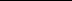 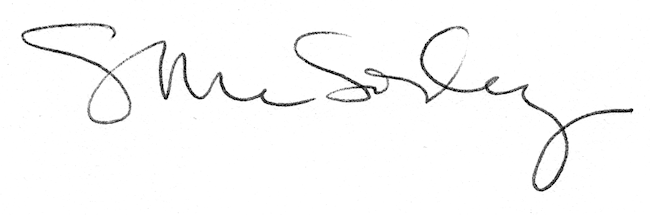 